PROJETO CULTURAL ECO ARTE EDUCAÇÃOProponente: Marina Melli e-mail: aprodeartes@gmail.comDados do projeto:Título: Eco arte educaçãoLinguagem artística predominante: Artes visuaisDisciplinas relacionadas: Ciências, história, língua portuguesa e matemáticaApresentaçãoO projeto Eco arte educação contempla a conscientização ambiental, o questionamento de hábitos, provocações e troca de ideias sobre formas de viver sem gerar tanto impacto ambiental. O contato direto com a natureza no dia a dia escolar é utilizando como ferramenta educacional e matéria prima para produção de obras bidimensionais e tridimensionais.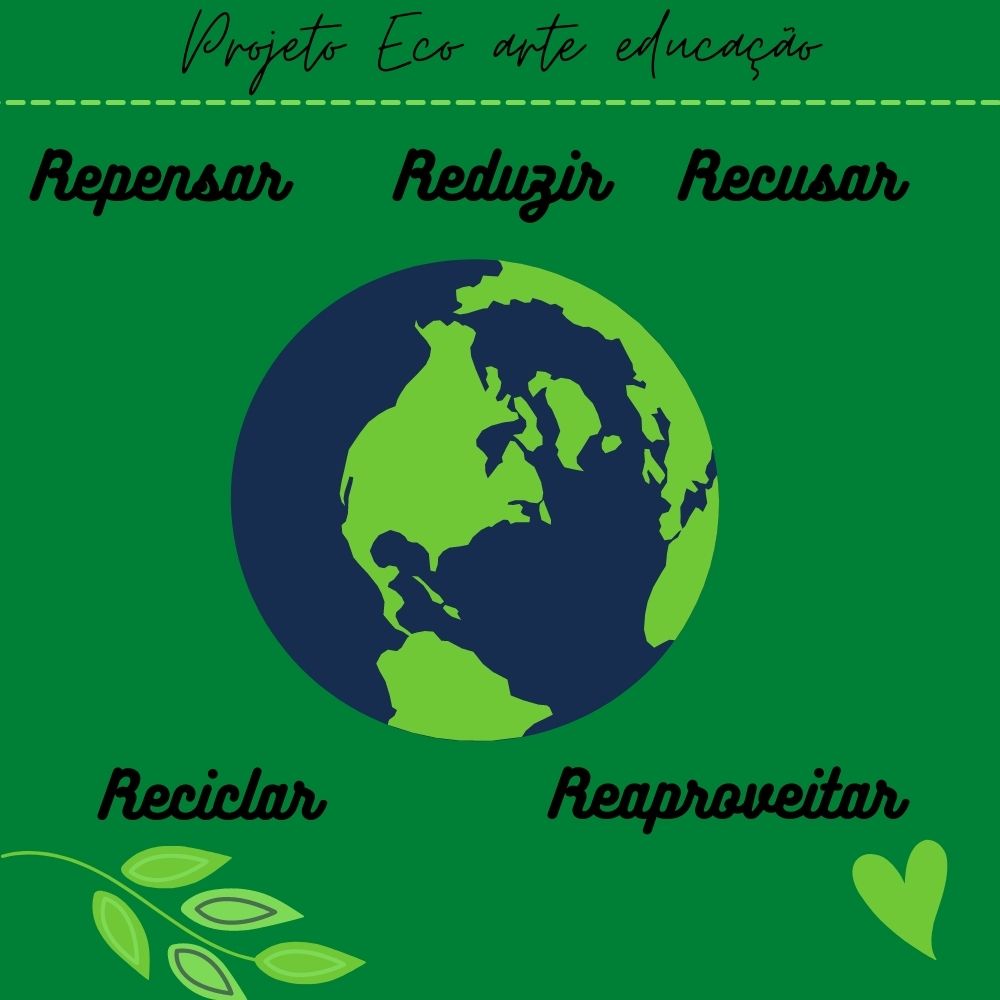 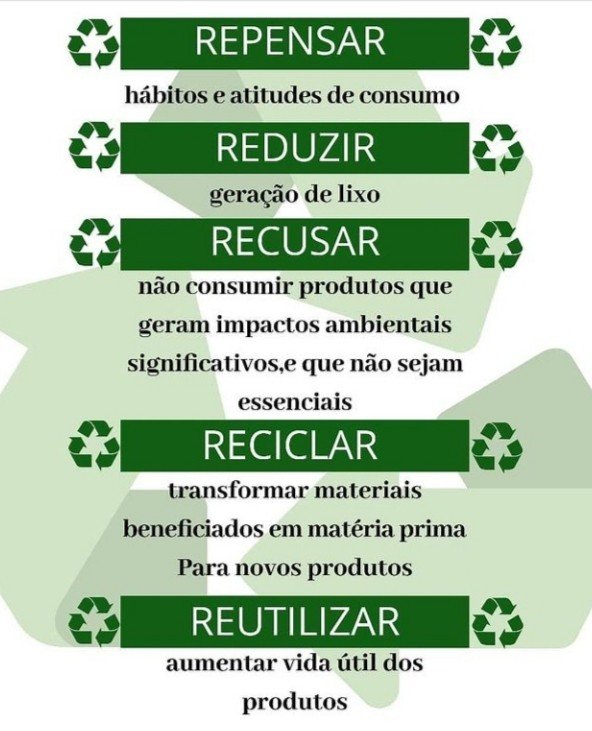 ObjetivosProporcionar aos estudantes diálogos e pesquisas com o intuito de repensar os próprios hábitos, despertar a consciência ambiental, tomar decisões conscientes em suas rotinas. Que saibam confeccionar tintas naturais e utilizem recursos naturais em produções artísticas. Pesquisar coletivamente aspectos importantes a educação ambiental.ATIVIDADESRoda de conversa sobre desperdício, descarte e consequências das escolhas cotidianas.ComposteiraHortaConfecção de tintas naturais com sobras de alimentos, vegetais, folhas e terraPintura com tintas naturaisBonecos de galhos, folhas e retalhos de tecidoEsculturas em argilaArte com folhas: carimbo, monotipia, colagem, composições tridimensionais (apreciação + produção) Confecção de instrumentos a partir de descartáveisConfecção de brinquedos a partir de descartáveisCronogramaAulas 01 e 02 – Despertar Roda de conversa sobre impactos ambientais, escolhas e atitudes do micro que impactam no macro. Equilíbrio e desequilíbrio ecológico.Pesquisa coletiva sobre biomas locas e espécies nativas da região. Produção de cartaz em grupos sobre os pontos mias interessantes.Vídeo ou filme sobre o temaAulas 03 e 04 – Os 5 rs Apresentação da estratégia dos 5 rs: Repensar, reduzir, recusar, reciclar e reaproveitar.Estratégias para aplicar os 5 rs no cotidianoConfecção de instrumento reciclado.Aulas 05 e 06 – Água e esgotoConversa sobre utilização consciente da água, poluição dos rios e oceanosEstratégias para redução do desperdício de águaPesquisa coletiva: Como é o esgoto da cidade? Quais coletivos e ações recorrentes no município de limpeza e preservação das águas?Confecção de tinta natural tipo aquarelaPinturaAulas 07, 08, 09 e 10 – Lixo e coleta seletivaRoda de conversaLevantamento de dados (solicitar previamente): Quanto de lixo é produzido em casa? Quantas famílias separam o lixo? EtcPesquisa de campo: cooperativa de reciclagemAula 5: roda de conversa sobre a aula anterior + confecção de brinquedo reciclado.Aulas 11 e 12 – Energia Aula expositiva sobre fontes de energiaPesquisa coletiva: quem são os maiores responsáveis pelo desperdício de energia?Atividade: fotografia da natureza (apreciação + prática)Aulas 13 e 14 – Transporte Roda de conversa e levantamento de dados: tipos de transporte mais utilizados pelos estudantes e famíliaPesquisa coletiva: quais são os transportes que mais poluem? Como isso acontece?Aulas 15 e 16 – Hábitos de consumoRevisitar conteúdos da primeira aula, agora com mais informações. Algo mudou da primeira aula até aqui?Confecção de obra com mosaico de tampinhas recolhidas pelos estudantesAulas 17 e 18 – PlantioPlantio de mudasTinta de terraPintura